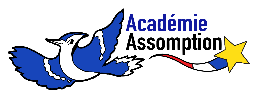 MATÉRIEL NÉCESSAIRE POUR L’ANNÉE SCOLAIRE 2022-2023 pour première annéeChers parents, L’enseignante s’occupera d’acheter le matériel nécessaire pour l’année scolaire 2022-2023 avec l’argent que vous lui avez remis à la fin de cette année. 	Vous devrez toutefois procurer à votre enfant les articles suivants pour la rentrée en septembre:sac d’école2 grosses boîtes de mouchoirs1 cahier à colorier ou d’activités pour les jours de pluie écouteur1 paire d’espadrilles pour l’intérieur1 étui à crayons Veuillez indiquer le nom de votre enfant sur chacun de ces articles.Nous vous remercions à l’avance pour votre collaboration.Annie DoironEnseignante de 1ère année